Cholinergic suppression of hippocampal sharp wave ripples impairs working memoryYiyao Zhang1,a, Liang Cao1,5,a, Viktor Varga1, 6, Mursel Karadas1, Yulong Li6  and György Buzsáki1,2,3,4,*1Neuroscience Institute, 2Department of Neurology, 3Department of Neurosurgery, Langone Medical Center, New York University, New York, NY 10016, USA4Center for Neural Science, New York University, New York, NY 10003, USA5Department of Physics, East China Normal University, Shanghai, China.6 State Key Laboratory of Membrane Biology, Peking University School of Life Sciences, Beijing 100871, ChinaaY.Z and L.C. contributed equally to this work.*Correspondence: gyorgy.buzsaki@nyumc.orgAbstract:Learning and memory are assumed to be supported by mechanisms that involve cholinergic transmission and hippocampal theta. Using G-protein-coupled receptor activationbased acetylcholine sensor (GRABACh3.0) with a fiberphotometric fluorescence readout in mice, we found that cholinergic signaling in the hippocampus increased in parallel with theta power during walking and REM sleep, while ACh3.0 signal reached a minimum during hippocampal sharp wave ripples (SPW-R). Unexpectedly, memory performance was impaired in a hippocampus-dependent spontaneous alternation task by selective optogenetic stimulation of medial septal cholinergic neurons when the simulation was applied in the delay area, but not in the central (choice) arm, of the maze. Parallel with the decreased performance, optogenetic stimulation also decreased the incidence of SPW-Rs. These findings suggest that septo-hippocampal interactions play a task phase-dependent dual role in the maintenance of memory performance, including not only theta mechanisms but also SPW-Rs. Significance statement:Theta oscillations, supported by the medial septum are believed to be a critical mechanism for learning and memory. Our findings suggest that, in addition to theta oscillations, hippocampal SPW-Rs are also important. Enhanced cholinergic activation in the hippocampus during the delay between choices in a spontaneous alternation task abolished SPW-Rs and impaired choice performance in mice. Our findings also demonstrate that the outcome of optogenetic manipulation of a key neurotransmitter, ACh, depends on the state of the brain at the time of the perturbation. IntroductionThe neurotransmitter acetylcholine is thought to be critical for hippocampus-dependent declarative memories (1). Reduction in cholinergic neurotransmission, either in Alzheimer’s disease or in experiments with cholinergic antagonists, such as scopolamine, impairs memory function (-8). Acetylcholine may bring about its beneficial effects on memory encoding by enhancing theta rhythm oscillations, decreasing recurrent excitation, and increasing synaptic plasticity (9-11). Conversely, drugs which activate cholinergic receptors enhance learning and, therefore, are a neuropharmacological target for the treatment of memory deficits in Alzheimer’s disease (5,12,13). The contribution of cholinergic mechanisms in the acquisition of long-term memories and the role of the hippocampal-entorhinal-cortical interactions are well supported by experimental data (5,12,13).In addition, working memory or ‘short-term’ memory is also supported by the hippocampal-entorhinal-prefrontal cortex (-). Working memory in humans is postulated to be a conscious process to “keep things in mind” transiently (). In rodents, matching to sample task, spontaneous alternation between reward locations and the radial maze task have been suggested to function as a homologue of working memory (“working memory-like”; ). Cholinergic activity is a critical requirement for working memory (,) and for sustaining theta oscillations (10,2-2). In support of this contention, theta-gamma coupling and gamma power are significantly higher in the choice arm of the maze, compared with those in the side arms where working memory is no longer needed for correct performance (-). It has long been hypothesized that working memory is maintained by persistent firing of neurons, which keep the presented items in a transient store in the prefrontal cortex and hippocampal-entorhinal system (-), although the exact mechanisms are debated (-). An alternative hypothesis holds that items of working memory are stored in theta-nested gamma cycles (). Common in these models of working memory is the need for an active, cholinergic system-dependent (-4). However, in spontaneous alternation tasks, the animals are not moving continuously during the delay, and theta oscillations are not sustained either. During the immobility epochs, theta is replaced by intermittent sharp wave ripples (SPW-R) yet memory performance does not deteriorate. On the contrary, artificial blockade of SPW-Rs can impair memory performance (). Under the cholinergic hypothesis of working memory such result is unexpected. To address the relationship between cholinergic/theta versus SPW-R mechanism in spontaneous alternation,  we used a newly developed G-protein-coupled receptor activation-based acetylcholine sensor ( () to monitor ACh activity during memory performance in mice. In addition, we optogenetically enhanced cholinergic tone, which suppresses SPW-Rs by a different mechanism than electrically or optogenetically induced silencing of neurons in the hippocampus (4,). We show that cholinergic signaling in the hippocampus increases in parallel with theta power/score during walking and REM sleep and reaches a transient minimum during SPW-Rs. Selective optogenetic stimulation of medial septal cholinergic neurons decreased the incidence of SPW-Rs (-)during the delay epoch of a working memory task and impaired memory performance. These findings suggest that memory performance is supported by complementary theta and SPW-R mechanisms.ResultsWe first examined the fluctuation of cholinergic signaling in the hippocampus during behavior, using a ACh3.0 sensor that allows sensitive monitoring of  at high temporal resolution (). The  was injected into the dorsal hippocampus in one hemisphere of ChAT-Cre (n = 7) and C57/B6 mice (n = 3). Three weeks after virus injection of the target CA1 neurons, an optic fiber (400 μm) was implanted above the pyramidal cell layer of these mice (Fig. 1, Fig. 2A). At the same time, a multishank silicon probe was also implanted 200-300 μm posterior to the optic fiber in CA1 area (Fig. 1A).Cholinergic activity and theta-SPW-R antagonismDuring spontaneous behavior in either the mouse’s home cage or on an open platform (50 cm x 50 cm), the optically detected ACh3.0 fluorescent signal fluctuated in parallel with motor activity, increasing during locomotion and decreasing during immobility (Fig. 2A, B), while  did not show significant correlation with movement (Supplemental Fig 1A ). To quantify this relationship, we plotted the fluorescence signal as a function of running speed and found a reliable positive correlation (Fig. 2B and C; Pearson correlation coefficient  r = 0.61 ± 0.11; p < 0.001; n = 14 sessions in 9 mice). When the experiment was repeated after intraperitoneal injection of atropine (25 mg/kg), the speed versus fluorescence correlation was largely eliminated (Fig. 2B and C; Pearson correlation coefficient r = 0.16 ± 0.08, p < 0.0001; n = 9 sessions in 7 mice), and significantly lower than in drug-free sessions (unpaired t-test p = 5.4e-9 < 0.0001). Voluntary motor activity, such as ambulation, is invariably related to the magnitude of theta oscillation (). As expected, during spontaneous behavior, the power of theta oscillation was reliably correlated with ACh3.0 activity (Fig. 2D, E; R = 0.36 ± 0.1, n = 4 mice). In addition, the theta score (theta / delta power) versus ACh3.0 signal correlation also persisted during REM sleep (r = 0.44 ± 0.13, n = 4 mice), when motor activity was at its minimum among all brain states (). At the onset of nonREM-REM transitions, ACh3.0 fluorescent activity increased and fluctuated as a function of the regularity and amplitude of theta waves (Fig. 2F). Comparisons of the REM-fluorescent values with equal duration pre-REM and post-REM epochs of nonREM sleep showed significant differences, parallel with the theta score changes (Fig. 2G). These findings confirm previous observations, using less sensitive methods to monitor cholinergic activity (5-5), about the relationship between cholinergic tone and behavioral state (waking, nonREM, REM), and also demonstrate that speed modulation of the ACh3.0 measures  in the hippocampus in vivo.In contrast to theta oscillations, hippocampal SPW-R typically occurred when the cholinergic signal decreased to low values (Fig. 3A) and we found a significant negative correlation between these variables (Fig. 3B, C; r = – 0.33, n = ~ 5500 SPW-Rs in 4 mice). The troughs of the gradual ACh3.0 signal decreases coincided with the occurrence of SPW-Rs, after which the ACh3.0 signal rose again. To quantify the time course of ACh3.0 signal – SPW-R occurrence relationship, we used the peak power of SPW-Rs to sample the surrounding changes of cholinergic signal during nonREM sleep. We found that, in addition to the tens of seconds slow time scale fluctuation, the onset of SPW-R coincided with transient minimum of the fluorescence signal at the trough of a sharp 5-10 s time window (Fig. 3B). Overall, these findings not only show that theta and SPW-Rs are competing and mutually exclusive network patterns (5) but also demonstrate that septo-hippocampal cholinergic signaling is an important contributor to this relationship.Prior to the behavioral experiments, we tested the effectiveness of cholinergic activation in the hippocampus by optogenetic stimulation of medial septum in ChAT-Cre transgenic mice (n = 2), injected with a virus (AAV-Hsyn-DIO-ChR2) and implanted with the ACh3.0 sensor probe in the dorsal hippocampus (Fig. 1A). Optogenetic stimulation of medial septum cholinergic neurons during nonREM sleep induced an increase (5.47 ± 2%; p = 0.0004, paired t-test, n = 7 trials in a single mouse) in fluorescence that returned to the baseline after > ten seconds (Fig. 3D), comparable to the magnitude of change between immobility and locomotion. In contrast, the same optogenetic stimulation during running induced only a minor change in the signal (from 1.99 ± 1.7 % to 2.41 ± 1.41 %, paired t-test: p = 0.09, n = 25 trials 2 mice), due likely to the already high release of acetylcholine during locomotion (). As reported before, optogenetic stimulation of cholinergic neurons in the medial septum markedly reduced the occurrence of SPW-Rs (Fig. 3E) (-). To probe for potential non-specific, heat-induced effects of light stimulation (), ten-second long light pulses (473 nm; ~5 mW; as in the behavioral experiments) were used in a ChAT-Cre mouse. The light pulses induced approximately 0.3o C change, measured immediately next to the optic fiber in the medial septum (Suppl. Fig. 1B-D), but this did not affect ACh3.0 signaling (from -1.03 ± 2.64 vs -1.13 ± 2.67 %, paired t-test, p = 0.2633, n = 85 trials in 3 mice).Optogenetic enhancement of cholinergic activity during memory delay decreases performance Memory performance in the spontaneous alternation task depends on the duration of the delay between choices. This task is hippocampus-dependent and is often portrayed as analogous to working memory in humans (,,). Since working memory is suggested to depend on cholinergic activity and associated theta oscillations (, ), we wondered whether boosting of medial septum cholinergic activity affects memory performance. To examine the relationship between memory, behavior, electrophysiological activity and cholinergic activity, we first examined cholinergic activation during spatial alternation behavior in a figure-8 maze (Fig. 1B). Two C57/B6 and two ChAT-ChR2 mice were injected with ACh3.0 in dorsal CA1 region (Fig. 1A). The cholinergic signal was highest in the central (choice) arm, associated with increased theta power (10,2,2), and was lowest in the delay area (Fig. 4A). In the delay area, mice often showed frequent head turns and rearing on the walls of the start area during the first part of the delay. During the later part of delay, the overt motor activity decreased, which we quantified by measuring head movements (‘speed’ orange line; Fig. 4A-ii). The decreasing motor activity during the delay, which was more apparent on trials of the second part of the session, was reflected by a commensurate decrease of the ACh3.0 signal (Fig. 4A). Parallel with the cholinergic and behavioral changes, the incidence of SPW-Rs increased (Fig. 4B). Optogenetic activation of medial septal cholinergic neurons in the delay area increased the ACh3.0 signal (from –1.9 ± 2.8 to 1.47 ± 1.48 %, n  =  44 trials, paired t-test, p = 5.58e-8; single mouse).Since the cholinergic signal in the hippocampus decreased during the delay in the alternation task, we next tested how increasing ACh release in the hippocampus affects choice behavior and SPW-Rs. Six ChAT-ChR2 transgenic mice were trained in the figure-8 maze to run for 100 correct trials in a daily session to obtain water reward (Fig. 1B, Fig. 5A). Between left and right arm choices, the mouse was confined to the delay area for 10 s. After initial training (7 days), mice were implanted with an optic fiber (100 µm diameter) to selectively stimulate medial septal cholinergic neurons optogenetically () and recoding silicon probes in the hippocampus (Fig. 1A). We first examined the relationship between choice performance and the incidence of SPW-Rs in delay area in CONTROL sessions. The rate of SPW-Rs was calculated from epochs when the mouse sat immobile (speed < 3 cm/s). The incidence of SPW-Rs increased monotonically within CONTROL sessions without medial septum stimulation (n = 3-5 consecutive daily sessions; Fig. 5A-C; total of 21 sessions in 6 mice). After two rest days, another 4-5 daily sessions were performed. In these sessions, the first 50 trials served as control trials (1st half of session), followed by another 50 trials (2nd half of session) with optogenetic stimulation of medial septal cholinergic neurons (OPTO sessions; total of 25 sessions in 6 mice). In contrast to the CONTROL sessions, the rate of SPW-Rs remained low throughout the OPTO sessions, and the rate of SPW-Rs in the stimulated (2nd) half of the session was significantly lower than in the comparable 2nd half of CONTROL sessions (Fig. 5B and C). At the same time, during OPTO trials, choice performance decreased relative to both the 1st (no-stimulation) part of the session and the comparable 2nd half of CONTROL sessions (Fig. 5D and E). The results cannot be explained by OPTO stimulation-induced behavioral change, since the percent of time spent immobile in the delay area in trials 51-100 was not affected by the stimulation (Control = 33.2 ± 16. 88 %, OPTO = 39.1 ± 13.57 %; unpaired t-test, p  = 0.23). Three of the six mice were further tested for an additional 8-10 days after two days of rest. The first 3-5 days (total of 13 sessions; 3 mice) were non-stimulation CONTROL sessions. In the next 5 days, medial septum optogenetic stimulation protocol was resumed (total of 15 sessions, 3 mice). However, this time optogenetic stimulation (OPTO) was applied while the mouse  in the central arm of the maze. Optogenetic stimulation in the central arm did not affect memory performance (Fig. 5D, and E). The incidence of SPW-Rs in the delay areas was slightly reduced (Fig. 5B, p > 0.05), possibly due to the long-lasting aftereffect of optogenetic stimulation on cholinergic activity (see Fig. 3D). The rate of SPW-Rs during trials 51-100 of the OPTO session in the center arm was significantly higher  during OPTO stimulation in the delay area (Fig. 5B, p  =  0.0034 < 0.01). The percent of time spent immobile in the delay area in trials 51-100 was not affected by the stimulation (Control = 11.2 ± 0.2 %, OPTO = 8.77 ± 0.03 %; unpaired t-test, p = 0.21).DiscussionOur findings demonstrate that the outcome of optogenetic manipulation of a key neurotransmitter, ACh, depends on the state of the brain at the time of the perturbation and suggest that memory in the delayed spontaneous alternation task is supported by both theta and SPW-R mechanisms.Working memory is usually defined as an ‘effortful’ conscious operation () that depends on the brain’s ‘attentional’ system (). Human studies demonstrate that ‘keeping items in mind’ is associated with sustained theta oscillations in the hippocampal system and prefrontal areas (‘midline theta’) (,). Based on neuronal recordings from single neurons in the prefrontal cortex in primates, it has been suggested that the cellular mechanism of working memory is persistent firing of a subset of neurons throughout the time window of working memory. Ample experimental evidence supports the critical role of Ach in both persistent firing (10) and theta oscillations (8,9,4,6,6). On the other hand, working memory is not defined by its duration but by its single time utility (). When the delay between encoding and using that information is long, it is unlikely that persistent firing alone can support the maintenance of the trace.Previous experiments in rodents have offered an alternative mechanism underlying working memory. Recordings in the medial prefrontal cortex have shown that persistently firing neurons during the delay period were mainly inhibitory interneurons (6). Pyramidal neurons, instead of displaying sustained firing, form chains of sequentially active assemblies, in which each pyramidal neuron is active only for approximately one second (6). Similarly, hippocampal neurons during the delay form sequentially active neuronal trajectories, unique to the future action selection (6). Hippocampal theta oscillations have been proposed as the mechanism for the chaining neuronal activity and it has been tacitly assumed that when an animal is confined in the delay area between choices, sustained theta oscillation can support neuronal chaining (6). In further support of the importance of theta rhythm, drug-induced blockade of local activity or temperature decrease in the medial septal area reduce or alter theta oscillations and impair memory performance (8,9,4,6,6,6). On the other hand, several observations indicate that rodents often times remain still, associated with hippocampal SPW-Rs, in the delay area of a spontaneous alternation task (5). Importantly, when SPW-Rs are perturbed or prolonged by artificial means, working memory is impaired or improved, respectively (4,). However, the relationship between theta and SPW-R mechanisms and the postulated exclusive role of cholinergic signaling have remained to be explored.In our experiments, we examined the effect of sustained cholinergic activation on memory performance. In control trials, SPW-Rs increased steadily over trials. In the delay area, fiber photometric detection of ACh3.0 activity fluctuated and sudden drops in ACh3.0 signal coincided with the occurrence of SPW-Rs. In contrast, when optogenetic stimulation of medial septal cholinergic neurons was applied in the delay area, the occurrence of SPW-Rs was reduced, accompanied by deterioration of memory performance. In contrast, when the same optogenetic stimulation was performed in the central arm where no SPW-Rs were observed, memory was not affected. Similarly, in an early experiment, spatial memory in a radial arm maze was abolished when tetracaine was injected into the medial septum during the learning phase but septal inactivation during the delay epoch did not affect choice accuracy of not yet visited arms (), presumably allowing SPW-Rs to sustain information about choices already made, possibly by potentiating the relevant synapses that carry information about the items to be remembered. A new picture that emerges from the above studies is that theta oscillations and SPW-Rs play a complementary role in working memory. We also acknowledge the remote possibility that increased activity of cholinergic neurons by optogenetic stimulation might bring about deleterious effects via hitherto unidentified mechanisms, independent of their SPW-R-suppressing effect.Whether and how observations in rodents performing a spontaneous alternation task relates to working memory remains to be clarified. Deep electrode and subdural grid recordings in human subjects have shown that SPW-Rs emerge prior to recall, and both the incidence and the efficacy of coupling between hippocampal SPW-Rs and relevant neocortical sites correlate with memory performance (,). Similarly, MEG recordings in healthy humans revealed the occurrence of ripples prior to correct recall (). The possible complementary contribution of both theta and SPW-Rs mechanisms to working memory poses new questions. While cholinergic activity and cholinomimetic drugs are generally assumed to improve attention and working memory, our findings imply that the timing of drug effects is crucial and their effect is biased by ongoing brain activity. Our experiments support previous observation in humans that increasing the cholinergic tone during nonREM sleep or quiet wakeness can be detrimental to memory () and a likely mechanism is suppressing SPW-Rs. Furthermore, neuroprotectants that effectively reduced neuronal damage when applied during sleep were ineffective when administered during waking hours (7). Overall, our findings demonstrate that alternating high and low tones of cholinergic activity and associated interleaving theta and SPW-R patterns are important for working memory.Materials and MethodsSurgical Procedure. All experiments were approved by the Institutional Animal Care and Use Committee at New York University Langone Medical Center (NYULMC). General anesthesia was induced with isoflurane inhalation. For survival surgery (injection of virus, or implantation of probes and optical fibers), anesthesia was maintained by isoflurane through a mask mounted on the stereotaxic apparatus. Body temperature was kept constant with a heating pad (37 ℃). Virus injection. The skull was exposed under antiseptic conditions using local anesthesia with bupivacaine/lidocaine, and holes were drilled above the medial septum and hippocampus CA1 [Medial septum: anteroposterior (AP) + (0.7–0.9 mm), midline insertion at 0° angle. Hippocampus: AP – 2.3 mm, ML ±2.00 mm]. A glass pipette (30- to 50-μm tip) connected to a Nanoject II/Nanoliter 2000 microinjector (Drummond Scientific Co. or WPI Inc.) was used to inject 0.05-0.07 μL of virus solution at three different depths between 3.2-4.0 mm (midline, 0 angle) of Medial septum, and 0.1 μL of virus solution at 1.5 mm depths of Hippocampal CA1, over 15 min. After injection the pipette was removed slowly (0.1 then 0.5-mm steps, 10-min waiting periods between each) and the scalp was sutured. Silicon probes and optical fiber implantation. Silicon probes (64 sites, 4 or 5 -shank, NeuroNexus) were inserted into hippocampal CA1 area at 1-2.5 mm depth. Silicon probes were mounted on a microdrive and progressively lowered into the CA1 pyramidal layer (0.8-1.3 mm depth) during post-surgical recovery period (recognized by the presence of ripples and strong spiking). In the MS, a 105-μm-diameter optical fiber was implanted at depth 3.2 mm. Before surgery, the optic fiber was stripped from the outer layer and connectorized with 1.25-mm ceramic ferrules (extracted from LC connectors; Thorlabs). A pencil-shaped tip was obtained by etching for 30 s in hydrofluoric acid (Sigma) to facilitate the insertion in the brain and increase light scattering.ACh3.0 fluorescent signal.  The ACh 3.0 fluorescent response was obtained using the equation , in which the  is the baseline signal detected by a 5th order polynomial fitting. Optogenetics stimulation. Light from a 473-nm diode-pumped solidstate (DPSS) laser (Dreamlasers) was collimated with a fiberport (Thorlabs) or delivered by a 473-nm laser diode light source (FLS-475 nm–20 mW; DIPSI) into a custom patch cord (Thorlabs) connected to the brain-implanted optic fiber. Light intensity was driven by analog modulation of a CED micro1401 mkII data acquisition system (Cambridge Electronic Devices) to generate sinusoidal patterns. For stimulation of MS (n = 10 animals), maximum light intensity (crest of the sine wave, or plateau pulse amplitude) was adjusted using a photodiode power sensor coupled to a power meter (S130A and PM30 or S130C and PM100USB; Thorlabs), taking into account the patch cord-to-fiber coupling (measured before implantation of the fiber), to obtain a maximum of 5–10 mW at the tip of the fiber in the brain. Recording and Data acquisition. Recordings were conducted using the Intan RHD2000 interface board, sampled at 20 kHz. Amplification and digitization were done on the head stage. Waveform extraction and initial clustering was conducted using Kilosort (https://github.com/cortex-lab/KiloSort). Briefly, the 20 kHz raw signal was bandpass filtered (600 Hz - 9.5 kHz) with a 3rd order Butterworth filter. Threshold crossings greater than 5 standard deviations above the mean were extracted for waveform classification (1.6 ms windows around the crossing). Principle component analysis (PCA) was then used to compress the data, and the first 5 components were used for semi-automated clustering. For chronic recording, animals were recorded in their home cage during sleep, alert immobility, or actively awake (grooming, sniffing, etc.) and/or during the exploration of a different environment (50 × 50-cm open field arena or 56 × 56 figure 8-maze task. For all behavioral experiments, position was tracked with the OptiTrack camera system. IR reflective markers were mounted in unique positions on each animals’ head stage and imaged simultaneously by six cameras (Flex 3) placed above the behavioral apparatus. Calibration across cameras allowed for the three-dimensional reconstruction of the animals’ head position, and head orientation, to within 1 mm (avg. displacement error = 0.70 mm ± 1.5 mm) at 100 Hz. Position data were analyzed and segmented using a custom MATLAB software suite. SPW-R detectionThe LFP from a selected channel (largest ripple power) was 140-250Hz bandpass-filtered by a 4th order Butterworth filter, and then the Hilbert transform were applied to filtered LFP to get ripple band amplitude. Candidate events was detected by choosing the periods that the ripple band amplitude is 2 standard deviation (SD) above the mean, peak amplitudes >5 SD, and duration between 30-200ms. After that, SPW-Rs were manually selected from candidate events by looking at the raw LFPs from neighboring channels. LFP analysis.  The 20kHz recorded raw data was low-pass filtered by a sinc filter with a 450 Hz cut-off band, and then downsampled to 1250Hz to get the local field potential (LFP). The power spectrogram was calculated using short-time Fourier transform. For theta and delta analysis, the LFP was bandpass-filtered by a 5-10 Hz and 0.5-4 Hz, respectively. The band powers were calculated using Chronux multi-taper spectrum methods and smoothed with 1-s moving mean window. Theta score is defined as the ratio of power in theta band and delta band). The correlation between LFP power and ACh signal are measured as Pearson correlation coefficient. Histology. Mice were deeply anesthetized with overdosed urethane and perfused transcardially by saline followed either by 4% PFA or by the Sloviter protocol [i.e., 2% (wt/vol) PFA in acetate buffer (pH 6.5) for 3 min followed by 2% (wt/vol) PFA in borate buffer (pH 8.5) for 40 min]. After perfusion, brains were removed and stored in fixative solution overnight. Next, 60-μm sections were prepared on a vibrotome (Leica). Then, sections were washed in 0.1 M phosphate buffer (PB), cryoprotected overnight in 30% (wt/vol) sucrose dissolved in 0.1 M PB, and freeze-thawed in aluminum foil boats over liquid nitrogen to enhance penetration of the antisera. Next, after several changes of PB, the sections were transferred into Tris-buffered saline (TBS, pH 7.4). All of the following washes and antisera dilutions were carried out in TBS. Sections were incubated in primary antibody solution for two nights at 4 °C. Then, primary serum was washed, followed by incubation in secondary antibody solution for 3 h at room temperature, followed by extensive washing. Finally, sections were mounted on glass slides and covered by Vectashield. Antibodies used were mouse chicken polyclonal anti-GFP primary (1:2,000; Life Technologies) and Alexa-488 conjugated goat antichicken secondary (1:500). All secondaries were purchased from MilliporeSigma. Sections were examined by an Axioplan-2 microscope (Zeiss). Photomicrographs were taken by an Olympus DP-70 CCD camera (Olympus) on the Zeiss microscope. Adjustments of lookup tables of images were accomplished using Adobe Illustrator (Adobe Systems Inc.).Acknowledgments:We thank Nic Tritsch and Dayu Lin and members of their laboratories for assistance on fiber photometry, and members of the Buzsaki lab for feedback on the manuscript. Supported by NIH MH122391, MH107396, U19 NS107616 and U19 NS104590. L.C. was supported by the China Scholar Council fellowship (CSC201806140122). 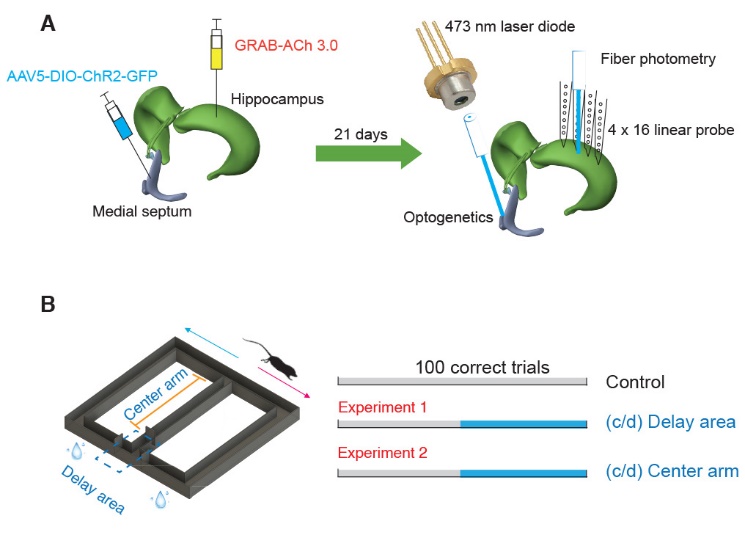 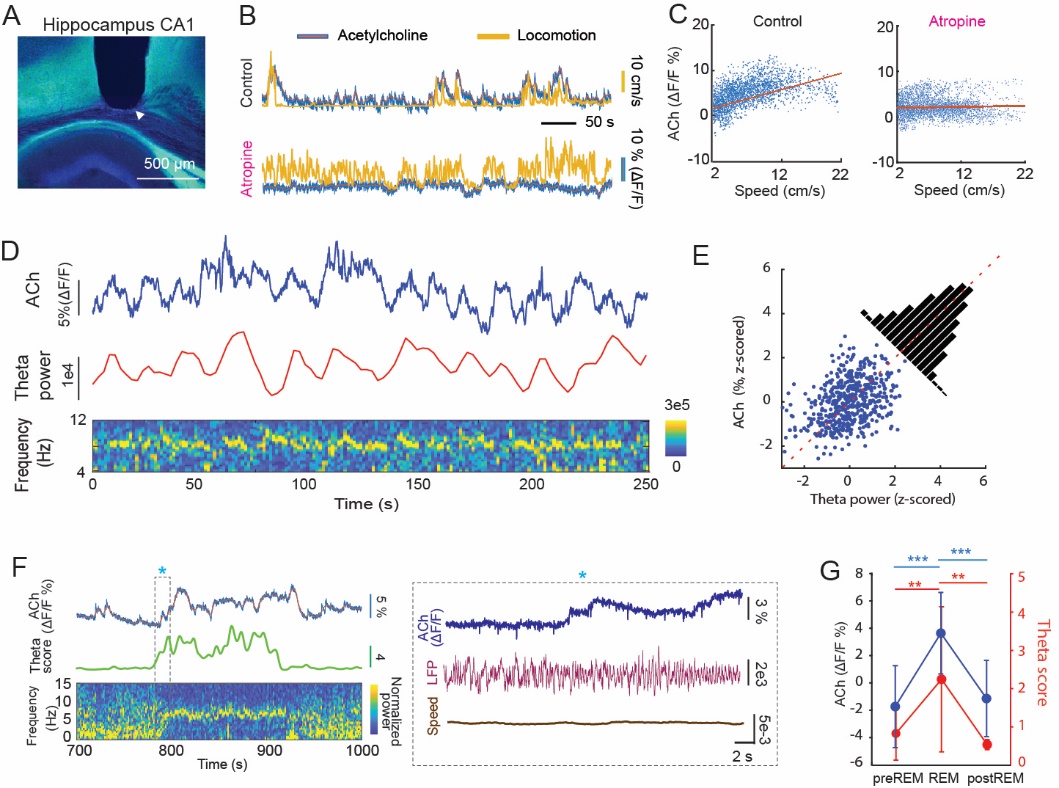 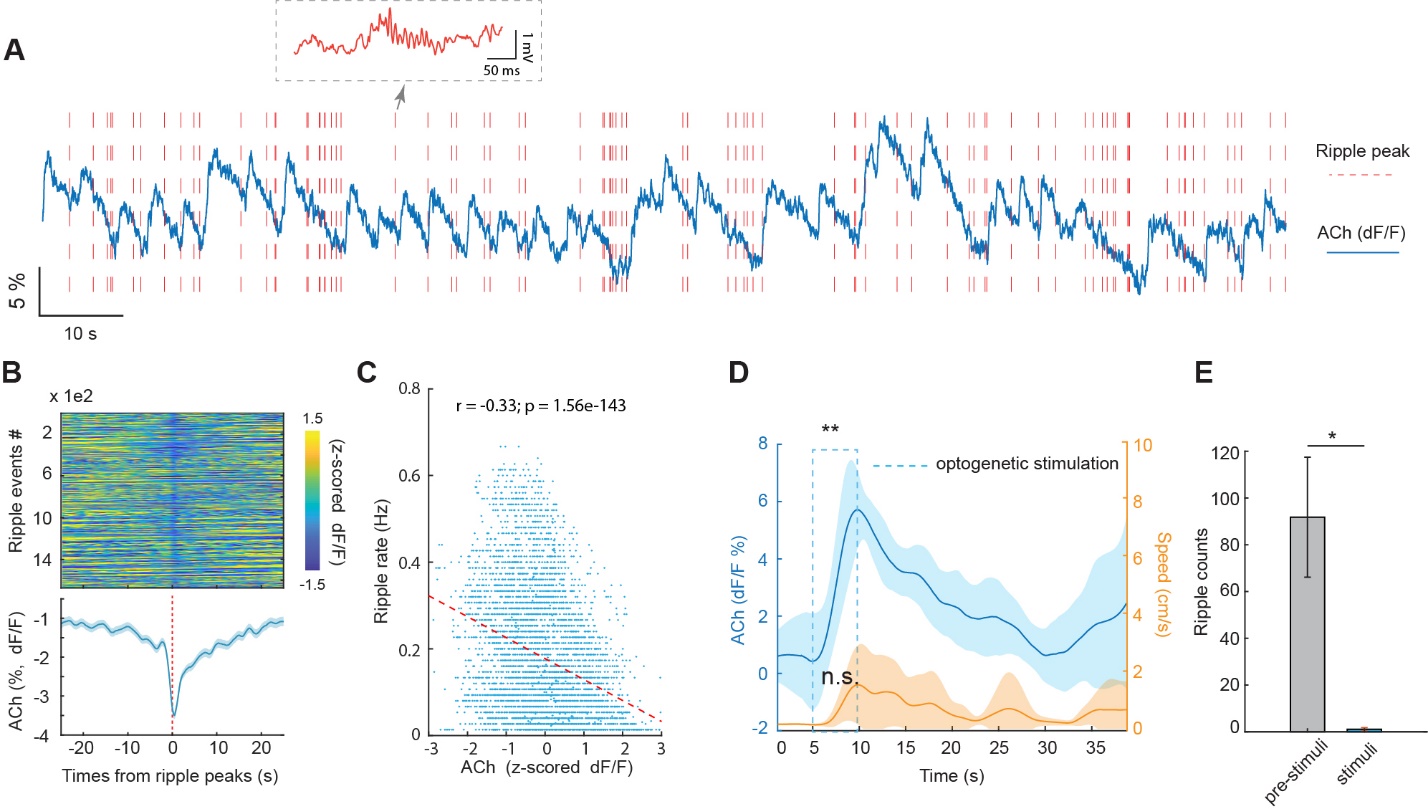 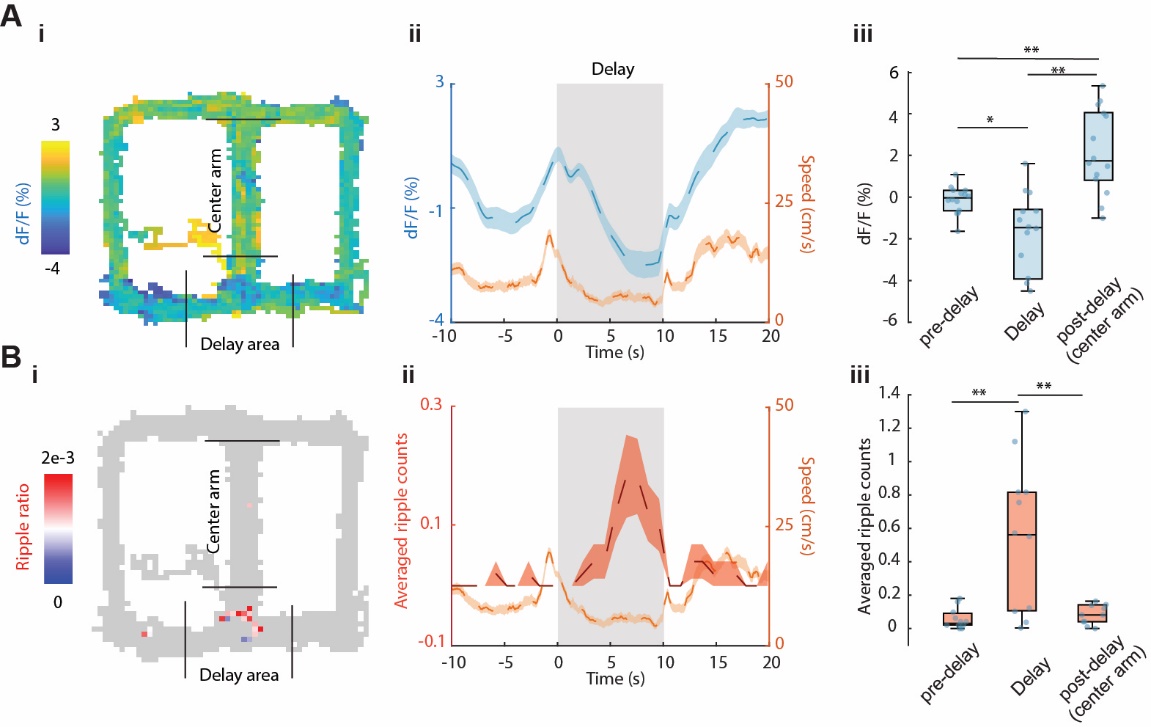 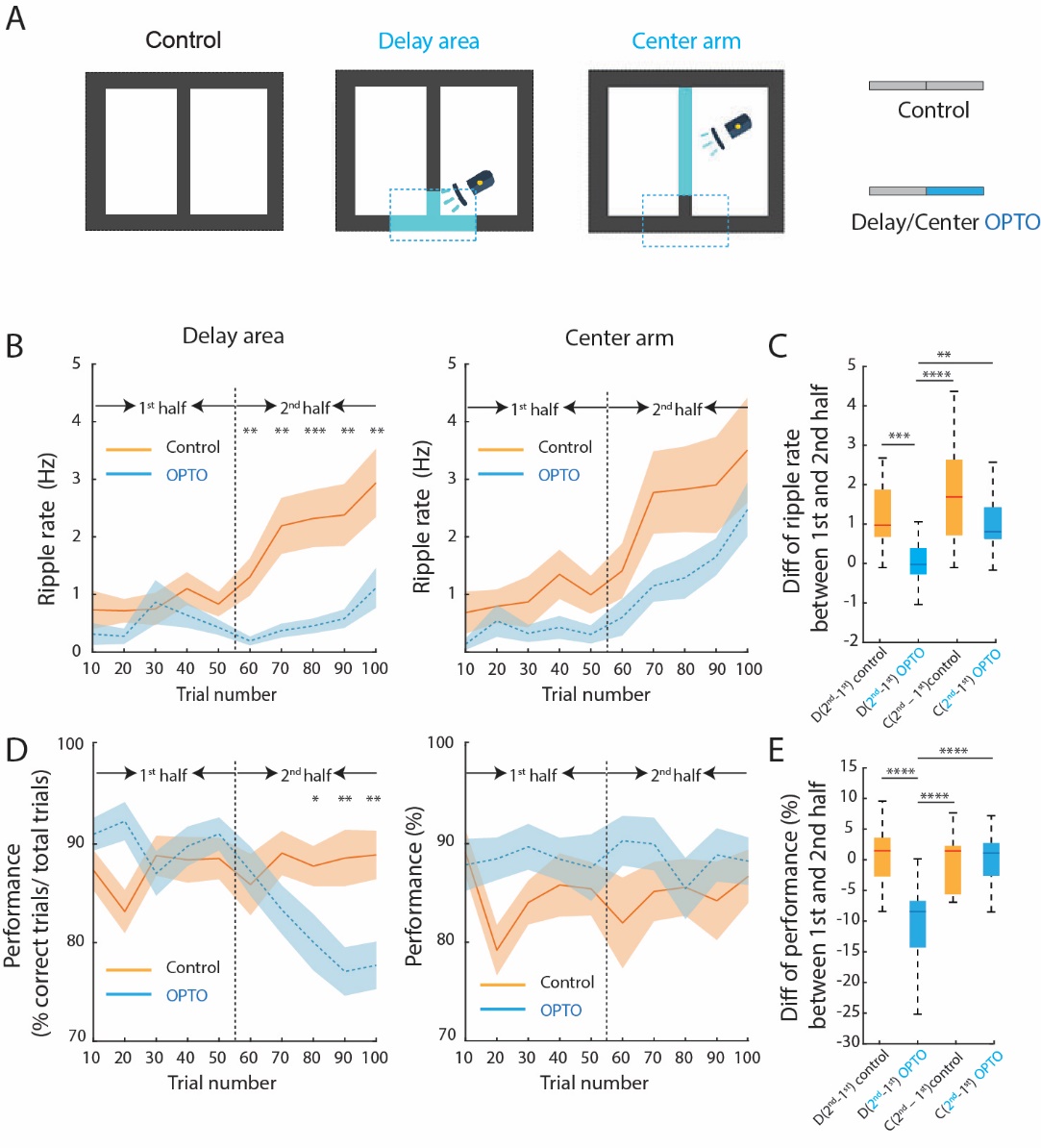 References: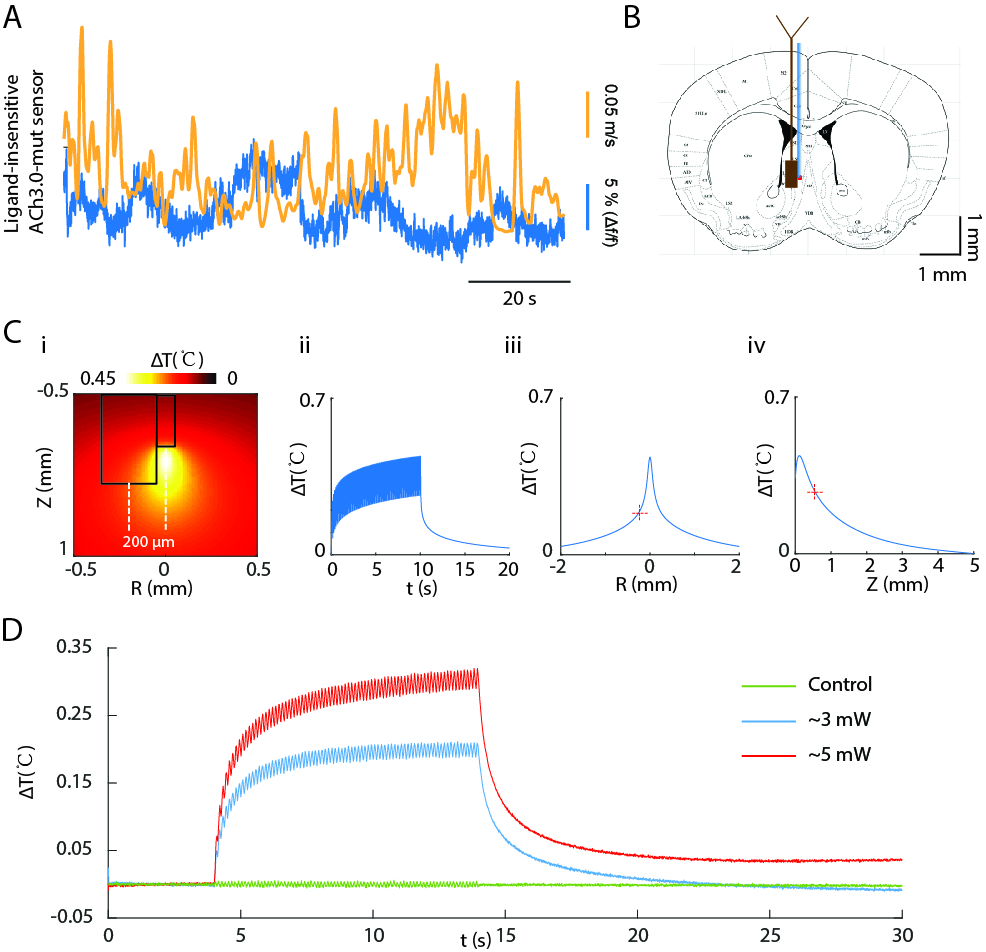 